USING QUOTESWhen writing about a text, it is important to show that you have read it, or to find evidence from the text to prove the point you are making.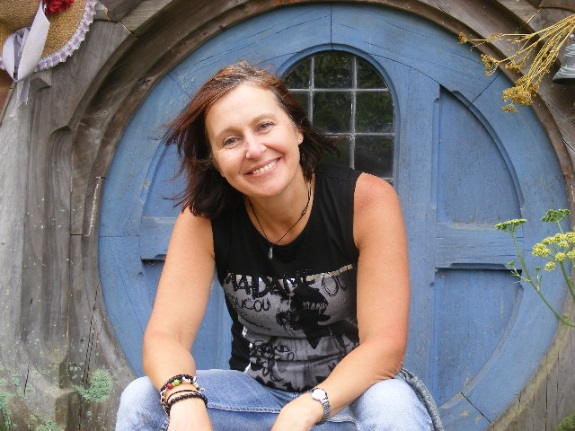 Example 1This makes a statement and tells the reader that hobbit homes had round doors.The explanation would be better and people would believe me more, if I linked in a quote from JRR Tolkein himself. Mr Tolkein created the story and in his mind, he imagined a round entrance doorway. If he hadn’t have written it down, then Hobbiton would not have round doors into all the homes. So….instead, I would write it like this….This example shows that JRR Tolkein was very clear about the round doors that hobbits had in their homes. The quote is:Relevant to the subject. The quote used is about round doors, which is what I wanted to write about.In quotation marks. These marks “ show the bit that is taken exactly from the book. You should use these quotation marks to clearly show your quote.Integrated into the writing. This means that it flows on from what I was saying. It is a smoother way to include quotes than something like this…My quote to show this is. “It had a perfectly round door”etc